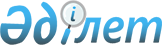 О внесении изменений в решение Шардаринского районного маслихата от 9 января 2012 года № 52-384-ІV "О районном бюджете на 2012-2014 годы"
					
			Утративший силу
			
			
		
					Решение Шардаринского районного маслихата Южно-Казахстанской области от 12 июня 2012 года № 5-36-V. Зарегистрировано Управлением юстиции Шардаринского района Южно-Казахстанской области 22 июня 2012 года № 14-15-140. Утратило силу в связи с истечением срока применения - (письмо Шардаринского районного маслихата Южно-Казахстанской области от 30 января 2013 года № 10)      Сноска. Утратило силу в связи с истечением срока применения - (письмо Шардаринского районного маслихата Южно-Казахстанской области от 30.01.2013 № 10).

      В соответствии с пунктом 5 статьи 109 Бюджетного кодекса Республики Казахстан от 4 декабря 2008 года, подпунктом 1) пункта 1 статьи 6 Закона Республики Казахстан от 23 января 2001 года «О местном государственном управлении и самоуправлении в Республике Казахстан» и решением Южно-Казахстанского областного маслихата от 30 мая 2012 года № 4/41-V «О внесении изменений в решение Южно-Казахстанского областного маслихата от 7 декабря 2011 года 47/450-IV «Об областном бюджете на 2012-2014 годы», зарегистрированного в Реестре государственной регистрации нормативных правовых актов за № 2076, районный маслихат РЕШИЛ:



      1. Внести в решение Шардаринского районного маслихата от 9 января 2012 года № 52-384-ІV «О районном бюджете на 2012-2014 годы» (зарегистрировано в Реестре государственной регистрации нормативных правовых актов за № 14-15-129, опубликовано 27 января 2012 года в районной газете «Шартарап-Шарайна» № 05-06(457-458)) следующие изменения:



      пункт 1 изложить в следующей редакции:

      «1. Утвердить районный бюджет Шардаринского района на 2012-2014 годы согласно приложениям 1, 2 и 3 соответственно, в том числе на 2012 год в следующих объемах:

      1) доходы – 8 619 805 тысяч тенге, в том числе по:

      налоговым поступлениям – 1 425 840 тысяч тенге;

      неналоговым поступлениям – 2 076 тысяч тенге;

      поступлениям от продажи основного капитала – 10 489 тысяч тенге;

      поступлениям трансфертов – 7 181 400 тысяч тенге;

      2) затраты – 8 687 171 тысяча тенге;

      3) чистое бюджетное кредитование – 3 974 тысяч тенге, в том числе:

      бюджетные кредиты – 4 854 тысяч тенге;

      погашение бюджетных кредитов – 880 тысяч тенге;

      4) сальдо по операциям с финансовыми активами – 0 тенге;

      5) дефицит (профицит) бюджета – - 71 340 тысяч тенге;

      6) финансирование дефицита (использование профицита) бюджета – 71 340 тысяч тенге, в том числе:

      используемые остатки бюджетных средств – 67 198 тысяч тенге.».



      Приложения 1, 4, 5 к указанному решению изложить в новой редакции согласно приложениям 1, 2, 3 к настоящему решению.



      2. Настоящее решение вводится в действие с 1 января 2012 года.      Председатель сессии Е.Карымсаков      Секретарь районного маслихата Т.Бердибеков

      Приложение 1 к решению

      маслихата Шардаринского района

      № 5-36-V от 12 июня 2012 года      Приложение 1 к решению

      маслихата Шардаринского района

      № 52-384-IV от 9 января 2012 года       Районный бюджет на 2012 год

      Приложение 2 к решению

      маслихата Шардаринского района

      № 5-36-V от 12 июня 2012 года      Приложение 4 к решению

      маслихата Шардаринского района

      № 52-384-IV от 9 января 2012 года       Перечень бюджетных программ развития района на 2012-2014 годы направленных на реализацию бюджетных инвестиционных проектов (программ)

      Приложение 3 к решению

      маслихата Шардаринского района

      № 5-36-V от 12 июня 2012 года      Приложение 5 к решению

      маслихата Шардаринского района

      №  52-384-IV от 9 января 2012 года       Перечень бюджетных программ города и сельских округов финансируемых из местного бюджета на 2012 год 
					© 2012. РГП на ПХВ «Институт законодательства и правовой информации Республики Казахстан» Министерства юстиции Республики Казахстан
				Категория Категория Категория Категория Сумма, тысяч тенгеКлассКлассКлассСумма, тысяч тенгеПодклассПодклассСумма, тысяч тенгеНаименование Сумма, тысяч тенге123Доходы8 619 8051Налоговые поступления1 425 84001Подоходный налог177 9992Индивидуальный подоходный налог177 99903Социальный налог157 5771Социальный налог157 57704Hалоги на собственность1 067 8111Hалоги на имущество1 017 8763Земельный налог9 0524Hалог на транспортные средства34 7105Единый земельный налог6 17305Внутренние налоги на товары, работы и услуги16 9752Акцизы4 0143Плата за пользование земельными участками5 6264Сборы за ведение предпринимательской и профессиональной деятельности6 8485Налог на игорный бизнес48708Обязательные платежи, взимаемые за совершение юридически значимых действий и (или) выдачу документов уполномоченными на то государственными органами или должностными лицами5 4781Государственная пошлина5 4782Неналоговые поступления2 07601Доходы от государственной собственности8025Доходы от аренды имущества, находящегося в государственной собственности80206Прочие неналоговые поступления1 2741Прочие неналоговые поступления1 2743Поступление от продажи основного капитала10 48901Продажа государственного имущества, закрепленного за государственными учреждениями5001Продажа государственного имущества, закрепленного за государственными учреждениями50003Поступление от продажи и постоянного землепользования9 9891Поступление от продажи и постоянного землепользования9 9894Поступление трансфертов7 181 40002Трансферты из вышестоящих органов государственного управления7 181 4002Трансферты из областного бюджета7 181 400КодыКодыКодыКодыСумма, тысяч тенгеФункциональные группыФункциональные группыФункциональные группыФункциональные группыСумма, тысяч тенгеФункциональные подгруппаФункциональные подгруппаФункциональные подгруппаСумма, тысяч тенгеАдминистратор бюджетных программАдминистратор бюджетных программСумма, тысяч тенгеНаименованиеЗатраты8 687 17101Государственные услуги общего характера524 4281Представительные, исполнительные и другие органы, выполняющие общие функции государственного управления489 760112Аппарат маслихата района (города областного значения)17 804Услуги по обеспечению деятельности маслихата района (города областного значения)17 674Капитальные расходы государственных органов130122Аппарат акима района (города областного значения)86 886Услуги по обеспечению деятельности акима района (города областного значения)86 386Капитальные расходы государственных органов500123Аппарат акима района в городе, города районного значения, поселка, аула (села), аульного (сельского) округа385 070Услуги по обеспечению деятельности акима района в городе, города районного значения, поселка, аула (села), аульного (сельского) округа257 429Капитальные расходы государственных органов127 6412Финансовая деятельность1 494459Отдел экономики и финансов района (города областного значения)1 494Проведение оценки имущества в целях налогообложения1 4949Прочие государственные услуги общего характера33 174459Отдел экономики и финансов района (города областного значения)33 174Услуги по реализации государственной политики в области формирования и развития экономической политики, государственного планирования, исполнения бюджета и управления коммунальной собственностью района (города областного значения)29 532Капитальные расходы государственных органов3 64202Оборона13 0031Военные нужды13 003122Аппарат акима района (города областного значения)13 003Мероприятия в рамках исполнения всеобщей воинской обязанности13 00304Образование4 690 5421Дошкольное воспитание и обучение408 188123Аппарат акима района в городе, города районного значения, поселка, аула (села), аульного (сельского) округа161 463Поддержка организаций дошкольного воспитания и обучения161 463464Отдел образования района (города областного значения)246 725Обеспечение дошкольного воспитания и обучения243 659Увеличение размера доплаты за квалификационную категорию воспитателям дошкольных организаций образования за счет трансфертов из республиканского бюджета3 0662Начальное, основное среднее и общее среднее образование4 177 766123Аппарат акима района в городе, города районного значения, поселка, аула (села), аульного (сельского) округа2 022Организация бесплатного подвоза учащихся до школы и обратно в аульной (сельской) местности2 022464Отдел образования района (города областного значения)4 175 744Общеобразовательное обучение3 959 369Дополнительное образование для детей146 383Увеличение размера доплаты за квалификационную категорию учителям школ за счет трансфертов из республиканского бюджета69 9929Прочие услуги в области образования104 588464Отдел образования района (города областного значения)101 088Услуги по реализации государственной политики на местном уровне в области образования16 038Приобретение и доставка учебников, учебно-методических комплексов для государственных учреждений образования района (города областного значения)50 439Проведение школьных олимпиад, внешкольных мероприятий и конкурсов районного (городского) масштаба503Капитальные расходы государственных органов1 000Ежемесячные выплаты денежных средств опекунам (попечителям) на содержание ребенка-сироты (детей-сирот), и ребенка (детей), оставшегося без попечения родителей за счет трансфертов из республиканского бюджета18 194Обеспечение оборудованием, программным обеспечением детей-инвалидов, обучающихся на дому14 914467Отдел строительства района (города областного значения)3 500Строительство и реконструкция объектов образования3 50006Социальная помощь и социальное обеспечение282 2082Социальная помощь252 841451Отдел занятости и социальных программ района (города областного значения)252 841Программа занятости87 142Государственная адресная социальная помощь576Жилищная помощь3 158Социальная помощь отдельным категориям нуждающихся граждан по решениям местных представительных органов18 594Оказание социальной помощи нуждающимся гражданам на дому22 513Государственные пособия на детей до 18 лет95 778Обеспечение нуждающихся инвалидов обязательными гигиеническими средствами и предоставление услуг специалистами жестового языка, индивидуальными помощниками в соответствии с индивидуальной программой реабилитации инвалида7 052Обеспечение деятельности центров занятости18 0289Прочие услуги в области социальной помощи и социального обеспечения29 367451Отдел занятости и социальных программ района (города областного значения)29 367Услуги по реализации государственной политики на местном уровне в области обеспечения занятости и реализации социальных программ для населения28 580Оплата услуг по зачислению, выплате и доставке пособий и других социальных выплат252Капитальные расходы государственных органов53507Жилищно-коммунальное хозяйство1 013 1841Жилищное хозяйство444 830467Отдел строительства района (города областного значения)386 303Проектирование, строительство и (или) приобретение жилья государственного коммунального жилищного фонда2 000Развитие, обустройство и (или) приобретение инженерно-коммуникационной инфраструктуры384 303123Аппарат акима района в городе, города районного значения, поселка, аула (села), аульного (сельского) округа58 527Ремонт и благоустройства объектов в рамках развития сельских населенных пунктов по Программе занятости -202058 5272Коммунальное хозяйство415 461458Отдел жилищно-коммунального хозяйства, пассажирского транспорта и автомобильных дорог района (города областного значения)46 452Функционирование системы водоснабжения и водоотведения46 452467Отдел строительства района (города областного значения)369 009Развитие коммунального хозяйства275 000Развитие системы водоснабжения94 0093Благоустройство населенных пунктов152 893123Аппарат акима района в городе, города районного значения, поселка, аула (села), аульного (сельского) округа496Содержание мест захоронений и погребение безродных496458Отдел жилищно-коммунального хозяйства, пассажирского транспорта и автомобильных дорог района (города областного значения)152 397Освещение улиц в населенных пунктах7 551Обеспечение санитарии населенных пунктов10 046Благоустройство и озеленение населенных пунктов134 80008Культура, спорт, туризм и информационное пространство264 5521Деятельность в области культуры33 342455Отдел культуры и развития языков района (города областного значения)33 342Поддержка культурно-досуговой работы33 3422Спорт117 592465Отдел физической культуры и спорта района (города областного значения)117 592Развитие массового спорта и национальных видов спорта93 971Проведение спортивных соревнований на районном (города областного значения) уровне4 000Подготовка и участие членов сборных команд района (города областного значения) по различным видам спорта на областных спортивных соревнованиях19 6213Информационное пространство57 064455Отдел культуры и развития языков района (города областного значения)39 984Функционирование районных (городских) библиотек37 584Развитие государственного языка и других языков народа Казахстана2 400456Отдел внутренней политики района (города областного значения)17 080Услуги по проведению государственной информационной политики через газеты и журналы15 475Услуги по проведению государственной информационной политики через телерадиовещание1 6059Прочие услуги по организации культуры, спорта, туризма и информационного пространства56 554455Отдел культуры и развития языков района (города областного значения)11 862Услуги по реализации государственной политики на местном уровне в области развития языков и культуры11 327Капитальные расходы государственных органов535456Отдел внутренней политики района (города областного значения)25 678Услуги по реализации государственной политики на местном уровне в области информации, укрепления государственности и формирования социального оптимизма граждан14 108Реализация региональных программ в сфере молодежной политики11 570465Отдел физической культуры и спорта района (города областного значения)15 014Услуги по реализации государственной политики на местном уровне в сфере физической культуры и спорта14 479Капитальные расходы государственных органов535467Отдел строительства района (города областного значения)4 000Развитие объектов культуры4 00009Топливно-энергетический комплекс и недропользование1 270 3399Прочие услуги в области топливно-энергетического комплекса и недропользования1 270 339467Отдел строительства района (города областного значения)1 270 339Развитие теплоэнергетической системы1 270 33910Сельское, водное, лесное, рыбное хозяйство, особо охраняемые природные территории, охрана окружающей среды и животного мира, земельные отношения113 2201Сельское хозяйство27 316454Отдел предпринимательства и сельского хозяйства района (города областного значения)919Реализация мер по оказанию социальной поддержки специалистов сельских местности за счет трансфертов республиканского бюджета919473Отдел ветеринарии района (города областного значения)26 397Услуги по реализации государственной политики на местном уровне в сфере ветеринарии12 726Капитальные расходы государственных органов200Организация отлова и уничтожения бродячих собак и кошек3 000Возмещение владельцам стоимости изымаемых и уничтожаемых больных животных, продуктов и сырья животного происхождения2 000Проведение ветеринарных мероприятий по энзоотическим болезням животных8 4716Земельные отношения16 061463Отдел земельных отношений района (города областного значения)16 061Услуги по реализации государственной политики в области регулирования земельных отношений на территории района (города областного значения)15 761Капитальные расходы государственных органов3009Прочие услуги в области сельского, водного, лесного, рыбного хозяйства, охраны окружающей среды и земельных отношений69 843473Отдел ветеринарии района (города областного значения)69 843Проведение противоэпизоотических мероприятий69 84311Промышленность, архитектурная, градостроительная и строительная деятельность53 0782Архитектурная, градостроительная и строительная деятельность53 078467Отдел строительства района (города областного значения)17 075Услуги по реализации государственной политики на местном уровне в области строительства16 565Капитальные расходы государственных органов510468Отдел архитектуры и градостроительства района (города областного значения)36 003Услуги по реализации государственной политики в области архитектуры и градостроительства на местном уровне9 468Разработка схем градостроительного развития территории района и генеральных планов населенных пунктов26 000Капитальные расходы государственных органов53512Транспорт и коммуникации249 1901Автомобильный транспорт249 190458Отдел жилищно-коммунального хозяйства, пассажирского транспорта и автомобильных дорог района (города областного значения)249 190Обеспечение функционирования автомобильных дорог249 19013Прочие183 3089Прочие183 308123Аппарат акима района в городе, города районного значения, поселка, аула (села), аульного (сельского) округа6752Реализация мероприятий для решения вопросов обустройства аульных (сельских) округов в реализацию мер по содействию экономическому развитию регионов в рамках Программы «Развитие регионов» за счет целевых трансфертов из республиканского бюджета6752454Отдел предпринимательства и сельского хозяйства района (города областного значения)25 922Услуги по реализации государственной политики на местном уровне в области развития предпринимательства, промышленности и сельского хозяйства25 387Капитальные расходы государственных органов535458Отдел жилищно-коммунального хозяйства, пассажирского транспорта и автомобильных дорог района (города областного значения)136 483Услуги по реализации государственной политики на местном уровне в области жилищно-коммунального хозяйства, пассажирского транспорта и автомобильных дорог134 183Капитальные расходы государственных органов2 300459Отдел экономики и финансов района (города областного значения)14 151Резерв местного исполнительного органа района (города областного значения)14 15115Трансферты30 1191Трансферты30 119459Отдел экономики и финансов района (города областного значения)30 119Возврат неиспользованных (недоиспользованных) целевых трансфертов24 232Целевые текущие трансферты в вышестоящие бюджеты в связи с передачей функций государственных органов из нижестоящего уровня государственного управления в вышестоящий5 887Чистое бюджетное кредитование3 974Бюджетные кредиты4 854Погашение бюджетных кредитов880Сальдо по операциям с финансовыми активами0Дефицит (профицит) бюджета-71 340Финансирование дефицита (использование профицита) бюджета71 340Используемые остатки бюджетных средств67 198ФГФПГАБППрограммаНаименование расходов2012 год2013 год2014 год4Образование350055164109Прочие услуги в области образования35005516410467Отдел строительства района (города областного значения)35005516410037Строительство и реконструкция объектов образования350055164107Жилищно-коммунальное хозяйство7553125092596400001Жилищное хозяйство38630300467Отдел строительства района (города областного значения)38630300003Строительство и (или) приобретение жилья государственного коммунального жилищного фонда200000004Развитие, обустройство и (или) приобретение инженерно-коммуникационной инфраструктуры384303002Коммунальное хозяйство369009509259640000467Отдел строительства района (города областного значения)369009509259640000005Развитие коммунального хозяйства2750005092590006Развитие системы водоснабжения9400906400008Культура, спорт, туризм и информационное пространство4000009Прочие услуги по организации культуры, спорта, туризма и информационного пространства400000467Отдел строительства района (города областного значения)400000011Развитие объектов культуры4000009Топливно-энергетический комплекс и недропользование1262539136754817655169Прочие услуги в области топливно-энергетического комплекса и недропользования126253913675481765516467Отдел строительства района (города областного значения)126253913675481765516009Развитие теплоэнергетической системы126253913675481765516Всего202535124284482405516ФГФПГАБППрограммаНаименование Сумма, тысяч тенге1111231Государственные услуги общего характера3850701Представительные, исполнительные и другие органы, выполняющие общие функции государственного управления385070123Аппарат акима района в городе, города районного значения, поселка, аула (села), аульного (сельского) округа385070001Услуги по обеспечению деятельности акима района в городе, города районного значения, поселка, аула (села), аульного (сельского) округа257429022Капитальные расходы государственных органов1276414Образование1634851Дошкольное воспитание и обучение161463123Аппарат акима района в городе, города районного значения, поселка, аула (села), аульного (сельского) округа161463004Поддержка организаций дошкольного воспитания и обучения1614632Начальное, основное среднее и общее среднее образование2022123Аппарат акима района в городе, города районного значения, поселка, аула (села), аульного (сельского) округа2022005Организация бесплатного подвоза учащихся до школы и обратно в аульной (сельской) местности20227Жилищно-коммунальное хозяйство590231Жилищное хозяйство58527123Аппарат акима района в городе, города районного значения, поселка, аула (села), аульного (сельского) округа58527027Ремонт и благоустройства объектов в рамках развития сельских населенных пунктов по Программе занятости -2020585273Благоустройство населенных пунктов496123Аппарат акима района в городе, города районного значения, поселка, аула (села), аульного (сельского) округа496010Содержание мест захоронений и погребение безродных людей49613Прочие67529Прочие6752123Аппарат акима района в городе, города районного значения, поселка, аула (села), аульного (сельского) округа6752040Реализация мероприятий для решения вопросов обустройства аульных (сельских) округов в реализацию мер по содействию экономическому развитию регионов в рамках Программы «Развитие регионов» за счет целевых трансфертов из республиканского бюджета6752город Шардара город Шардара город Шардара город Шардара город Шардара 7588411123Аппарат акима района в городе, города районного значения, поселка, аула (села), аульного (сельского) округа74366001Услуги по обеспечению деятельности акима района в городе, города районного значения, поселка, аула (села), аульного (сельского) округа73866022Капитальные расходы государственных органов5007Жилищно-коммунальное хозяйство4963Благоустройство населенных пунктов496123Аппарат акима района в городе, города районного значения, поселка, аула (села), аульного (сельского) округа496010Содержание мест захоронений и погребение безродных людей4964Образование10222Начальное, основное среднее и общее среднее образование1022123Аппарат акима района в городе, города районного значения, поселка, аула (села), аульного (сельского) округа1022005Организация бесплатного подвоза учащихся до школы и обратно в аульной (сельской) местности1022Сельский округ ЖаушыкумСельский округ ЖаушыкумСельский округ ЖаушыкумСельский округ ЖаушыкумСельский округ Жаушыкум1624811123Аппарат акима района в городе, города районного значения, поселка, аула (села), аульного (сельского) округа15848001Услуги по обеспечению деятельности акима района в городе, города районного значения, поселка, аула (села), аульного (сельского) округа15548022Капитальные расходы государственных органов3004Образование4002Начальное, основное среднее и общее среднее образование400123Аппарат акима района в городе, города районного значения, поселка, аула (села), аульного (сельского) округа400005Организация бесплатного подвоза учащихся до школы и обратно в аульной (сельской) местности400Сельский округ К.ТурысбековаСельский округ К.ТурысбековаСельский округ К.ТурысбековаСельский округ К.ТурысбековаСельский округ К.Турысбекова14089411123Аппарат акима района в городе, города районного значения, поселка, аула (села), аульного (сельского) округа140894001Услуги по обеспечению деятельности акима района в городе, города районного значения, поселка, аула (села), аульного (сельского) округа18453022Капитальные расходы государственных органов122441Сельский округ АкшенгельдиСельский округ АкшенгельдиСельский округ АкшенгельдиСельский округ АкшенгельдиСельский округ Акшенгельди5213311123Аппарат акима района в городе, города районного значения, поселка, аула (села), аульного (сельского) округа52133001Услуги по обеспечению деятельности акима района в городе, города районного значения, поселка, аула (села), аульного (сельского) округа51833022Капитальные расходы государственных органов300Сельский округ СуткентСельский округ СуткентСельский округ СуткентСельский округ СуткентСельский округ Суткент3697111123Аппарат акима района в городе, города районного значения, поселка, аула (села), аульного (сельского) округа12333001Услуги по обеспечению деятельности акима района в городе, города районного значения, поселка, аула (села), аульного (сельского) округа12033022Капитальные расходы государственных органов3004Образование246381Дошкольное воспитание и обучение24638123Аппарат акима района в городе, города районного значения, поселка, аула (села), аульного (сельского) округа24638004Поддержка организаций дошкольного воспитания и обучения24638Сельский округ ДостыкСельский округ ДостыкСельский округ ДостыкСельский округ ДостыкСельский округ Достык1444811123Аппарат акима района в городе, города районного значения, поселка, аула (села), аульного (сельского) округа14448001Услуги по обеспечению деятельности акима района в городе, города районного значения, поселка, аула (села), аульного (сельского) округа13148022Капитальные расходы государственных органов1300Сельский округ КоссеитСельский округ КоссеитСельский округ КоссеитСельский округ КоссеитСельский округ Коссеит4138911123Аппарат акима района в городе, города районного значения, поселка, аула (села), аульного (сельского) округа12893001Услуги по обеспечению деятельности акима района в городе, города районного значения, поселка, аула (села), аульного (сельского) округа12593022Капитальные расходы государственных органов3004Образование264141Дошкольное воспитание и обучение26414123Аппарат акима района в городе, города районного значения, поселка, аула (села), аульного (сельского) округа26414004Поддержка организаций дошкольного воспитания и обучения2641413Прочие20829Прочие2082123Аппарат акима района в городе, города районного значения, поселка, аула (села), аульного (сельского) округа2082040Реализация мероприятий для решения вопросов обустройства аульных (сельских) округов в реализацию мер по содействию экономическому развитию регионов в рамках Программы «Развитие регионов» за счет целевых трансфертов из республиканского бюджета2082Сельский округ КуксуСельский округ КуксуСельский округ КуксуСельский округ КуксуСельский округ Куксу3448011123Аппарат акима района в городе, города районного значения, поселка, аула (села), аульного (сельского) округа19924001Услуги по обеспечению деятельности акима района в городе, города районного значения, поселка, аула (села), аульного (сельского) округа19624022Капитальные расходы государственных органов3004Образование122211Дошкольное воспитание и обучение12221123Аппарат акима района в городе, города районного значения, поселка, аула (села), аульного (сельского) округа12221004Поддержка организаций дошкольного воспитания и обучения1222113Прочие23359Прочие2335123Аппарат акима района в городе, города районного значения, поселка, аула (села), аульного (сельского) округа2335040Реализация мероприятий для решения вопросов обустройства аульных (сельских) округов в реализацию мер по содействию экономическому развитию регионов в рамках Программы «Развитие регионов» за счет целевых трансфертов из республиканского бюджета2335Сельский округ УзунатаСельский округ УзунатаСельский округ УзунатаСельский округ УзунатаСельский округ Узуната10075711123Аппарат акима района в городе, города районного значения, поселка, аула (села), аульного (сельского) округа71699001Услуги по обеспечению деятельности акима района в городе, города районного значения, поселка, аула (села), аульного (сельского) округа12872022Капитальные расходы государственных органов300027Ремонт и благоустройства объектов в рамках развития сельских населенных пунктов по Программе занятости -2020585274Образование290581Дошкольное воспитание и обучение29058123Аппарат акима района в городе, города районного значения, поселка, аула (села), аульного (сельского) округа29058004Поддержка организаций дошкольного воспитания и обучения29058Сельский округ КазахстанСельский округ КазахстанСельский округ КазахстанСельский округ КазахстанСельский округ Казахстан8778511123Аппарат акима района в городе, города районного значения, поселка, аула (села), аульного (сельского) округа15718001Услуги по обеспечению деятельности акима района в городе, города районного значения, поселка, аула (села), аульного (сельского) округа15418022Капитальные расходы государственных органов3004Образование697321Дошкольное воспитание и обучение69132123Аппарат акима района в городе, города районного значения, поселка, аула (села), аульного (сельского) округа69132004Поддержка организаций дошкольного воспитания и обучения691322Начальное, основное среднее и общее среднее образование600123Аппарат акима района в городе, города районного значения, поселка, аула (села), аульного (сельского) округа600005Организация бесплатного подвоза учащихся до школы и обратно в аульной (сельской) местности60013Прочие23359Прочие2335123Аппарат акима района в городе, города районного значения, поселка, аула (села), аульного (сельского) округа2335040Реализация мероприятий для решения вопросов обустройства аульных (сельских) округов в реализацию мер по содействию экономическому развитию регионов в рамках Программы «Развитие регионов» за счет целевых трансфертов из республиканского бюджета2335Сельский округ КызылкумСельский округ КызылкумСельский округ КызылкумСельский округ КызылкумСельский округ Кызылкум1334111123Аппарат акима района в городе, города районного значения, поселка, аула (села), аульного (сельского) округа13341001Услуги по обеспечению деятельности акима района в городе, города районного значения, поселка, аула (села), аульного (сельского) округа12041022Капитальные расходы государственных органов1300